	BCH ĐOÀN TP. HỒ CHÍ MINH	      ĐOÀN TNCS HỒ CHÍ MINH             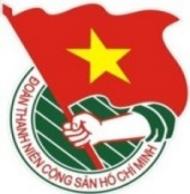 	***		TUẦN	          TP. Hồ Chí Minh, ngày 17 tháng 7 năm 2022	29/2022LỊCH LÀM VIỆC CỦA BAN THƯỜNG VỤ THÀNH ĐOÀN		(Từ 18-7-2022 đến 24-7-2022)---------* Trọng tâm: - Ngày Chủ nhật xanh lần thứ 146.- Chương trình Thắp nến tri ân các Anh hùng, Liệt sĩ nhân kỷ niệm 75 năm Ngày Thương binh - Liệt sĩ (27/7/1947 - 27/7/2022).* Lịch làm việc thay thư mời trong nội bộ Cơ quan Thành Đoàn.Lưu ý: Các đơn vị có thể tải lịch công tác tuần tại Trang thông tin điện tử Văn phòng Thành Đoàn vào ngày Chủ nhật hàng tuần.	TL. BAN THƯỜNG VỤ THÀNH ĐOÀN	CHÁNH VĂN PHÒNG	(Đã ký)	Nguyễn Tất ToànNGÀYGIỜNỘI DUNG - THÀNH PHẦNĐỊA ĐIỂMTHỨ HAI18-708g00📷Thăm chiến sĩ tình nguyện và dự Lễ kết nạp Đảng viên mới là chiến sĩ tình nguyện năm 2022 tại Đảo Phú Quý, Tỉnh Bình Thuận - 02 ngày (TP: đ/c T.Phương, H.Hải, X.Dũng - Trung tâm HTHSSV, đoàn công tác)Đảo Phú Quý, Tỉnh Bình ThuậnTHỨ HAI18-708g00  Hội nghị trù bị Festival Nhà Thiếu nhi toàn quốc lần thứ VII - năm 2022 (TP: đ/c T.Hà, Ban TN, NTN TP)NTN TPTHỨ HAI18-708g30Làm việc với Sở Giao thông vận tải TP.HCM về các nội dung chuẩn bị Ngày hoạt động cao điểm “Chiến sĩ tình nguyện chung tay xây dựng văn hóa giao thông” (TP: đ/c Tr.Quang, V.Nam, Đoàn Sở GTVT TP.HCM)Sở GTVT TP.HCMTHỨ HAI18-709g30Họp giao ban Báo Tuổi Trẻ (TP: đ/c H.Trân)Báo Tuổi TrẻTHỨ HAI18-714g00✪Dự buổi làm việc về vai trò lãnh đạo của Ban Thường vụ Huyện ủy Hóc Môn đối với công tác phòng, chống dịch sốt xuất huyết và dịch COVID-19 trên địa bàn Huyện Hóc Môn (TP: đ/c M.Hải)Huyện ủy Hóc MônTHỨ HAI18-714g00✪  Họp liên tịch về công tác tổ chức Đại hội đại biểu Đoàn TNCS Hồ Chí Minh Trường ĐH Tài chính - Marketing lần thứ XII, nhiệm kỳ 2022 - 2024 (TP: đ/c T.Hà, Ban TN, Ban TC-KT, Ban TNTH)Cơ sởTHỨ HAI18-714g00Gặp gỡ Dự án khởi nghiệp nông thôn giới thiệu tham gia Cuộc thi Dự án khởi nghiệp sáng tạo thanh niên nông thôn (TP: đ/c Tr.Quang, Ban MT-ANQP-ĐBDC, Trung tâm HTTNKN)HTTHỨ HAI18-714g00  Họp triển khai thực hiện “Công trình cải tạo cảnh quan sông Sài Gòn” trong Ngày Chủ nhật xanh lần thứ 146 (TP: đ/c Tr.Quang, Đ.Nguyên, Ban TNTH, Ban MT-ANQP-ĐBDC, cơ sở theo thông báo phân công)P.A9THỨ HAI18-714g00  Làm việc với Đoàn Công ty Đầu tư Tài chính Nhà nước TP.HCM về công tác tổ chức Đại hội Đoàn (TP: đ/c T.Toàn, VP)Cơ sởTHỨ HAI18-714g00Sinh hoạt Chi bộ Xây dựng Đoàn 2 (TP: đ/c H.Trân, đảng viên chi bộ)P.C6THỨ HAI18-716g00Làm việc với cấp ủy Tổng Công ty Công nghiệp Sài Gòn - TNHH MTV về công tác tổ chức Đại hội Đoàn (TP: đ/c Tr.Quang, V.Nam, Ban TC-KT, Ban CNLĐ)Cơ sởTHỨ HAI18-716g00  Làm việc với Đoàn Trường ĐH Công nghệ thông tin - ĐHQG-HCM về công tác tổ chức Đại hội Đoàn (TP: đ/c H.Trân, Ban TG-ĐN, Ban TC-KT)P.C6THỨ HAI18-716g00  Họp xét duyệt đề tài Chương trình Vườn ươm Sáng tạo Khoa học và Công nghệ Trẻ (TP: đ/c K.Thành, Hội đồng Khoa học, Chủ nhiệm đề tài, Trung tâm PTKHCNT)Trực tuyếnTHỨ ba19-708g00  Hội nghị trù bị Festival Nhà Thiếu nhi toàn quốc lần thứ VII - năm 2022 (TP: đ/c T.Hà, Ban TN, NTN TP, thành phần theo thông báo phân công)NTN TPTHỨ ba19-708g30Dự Hội nghị tổng kết Đề án Đoàn TNCS Hồ Chí Minh tham gia bảo vệ môi trường, ứng phó với biến đổi khí hậu, giai đoạn 2019 - 2022 (TP: đ/c Thường trực Thành Đoàn, N.Tuấn - Trung tâm CTXHTN, Ban MT-ANQP-ĐBDC, Trung tâm CTXHTN)Trực tuyếnTHỨ ba19-709g00✪  Họp liên tịch về công tác tổ chức Đại hội Đoàn Trường CĐ Kinh tế - Công nghệ TP.HCM (TP: đ/c N.Nguyệt, T.Linh, M.Phương, Ban TNTH)Cơ sởTHỨ ba19-714g00Họp công tác phối hợp và tổ chức Lễ Thắp nến tri ân kỷ niệm 75 năm Ngày Thương binh - Liệt sĩ (TP: đ/c M.Hải, H.Hải, N.Tuấn - Trung tâm CTXHTN, K.Chi - Trung tâm CTXHTN, Ban MT-ANQP-ĐBDC, Ban TG-ĐN, Tổ công tác hoạt động, Trung tâm CTXHTN, Thành Đoàn TP.Thủ Đức, Đài truyền hình TP)P.B2THỨ ba19-714g00Họp liên tịch về công tác tổ chức Đại hội đại biểu Đoàn TNCS Hồ Chí Minh Trường ĐH Mở TP.HCM nhiệm kỳ 2022 - 2024 (TP: đ/c Tr.Quang, Ban MT-ANQP-ĐBDC, Ban TC-KT, Ban TNTH)Cơ sởTHỨ ba19-714g00  Dự Tọa đàm "Giải pháp xây dựng và nâng cao hiệu quả họat động tuyên truyền Không gian văn hóa Hồ Chí Minh tại cơ sở" Quận 10 (TP: đ/c H.Trân)Cơ sởTHỨ ba19-716g00Họp liên tịch về công tác tổ chức Đại hội đại biểu Đoàn TNCS Hồ Chí Minh Trường ĐH Hoa Sen lần thứ X, nhiệm kỳ 2022 - 2024 (TP: đ/c T.Hà, Ban TN, Ban TNTH, Ban TC-KT)Cơ sởTHỨ ba19-716g00  Làm việc với cấp ủy Trường ĐH Quốc tế Hồng Bàng (TP: đ/c N.Nguyệt, T.Ánh)Cơ sởTHỨ Tư20-708g00Họp Ban Thường vụ Thành Đoàn (TP: đ/c T.Phương, Ban Thường vụ Thành Đoàn)P.B2THỨ Tư20-708g00Dự Hội nghị Ban Chấp hành Đảng bộ Khối Dân - Chính - Đảng TP.HCM lần thứ 15 khoá III mở rộng (TP: đ/c P.Thảo)TTHN 272THỨ Tư20-711g00Làm việc với Tiểu ban Hoạt động Đại hội đại biểu Đoàn TNCS Hồ Chí Minh TP. Hồ Chí Minh lần thứ XI, nhiệm kỳ 2022 - 2027 (TP: đ/c T.Phương, T.Hà, N.Linh, Tr.Quang, thành phần theo thông báo phân công)P.B2THỨ Tư20-714g00  Giao ban Chiến dịch tình nguyện Mùa hè xanh lần thứ 29 năm 2022 (TP: đ/c M.Hải, N.Linh, Đ.Nguyên, H.Hải, Ban Chỉ huy chiến dịch cấp Thành, các đồng chí phụ trách mặt trận tỉnh, các đồng chí Cụm trưởng Khu vực Công nhân lao động, Cụm liên kết hoạt động Hội Sinh viên, Thường trực Ban Chỉ huy chiến dịch cấp cơ sở)HTTHỨ Tư20-714g00  Dự buổi làm việc với nhóm nghiên cứu đề tài khoa học Tỉnh Đồng Tháp (TP: đ/c H.Trân)BTG TUTHỨ Tư20-716g00  Họp Hội đồng thi đua, khen thưởng Cơ quan chuyên trách Thành Đoàn quý II - năm 2022 (TP: đ/c T.Phương, thành viên Hội đồng)P.B2THỨ Tư20-716g00  Họp Đoàn đại biểu sinh viên tham gia chương trình "SV Việt Nam - Viết tiếp câu chuyện hòa bình" tại Tỉnh Quảng Trị (TP: đ/c N.Linh, đoàn đại biểu)P.A1THỨ Tư20-716g30Họp Ban Chấp hành Công đoàn Cơ quan Thành Đoàn (mở rộng) triển khai các nội dung trọng tâm 6 tháng cuối năm 2022 (TP: đ/c Tr.Quang, Ban Chấp hành Công đoàn Cơ quan, các Công đoàn trực thuộc)05 ĐTHTHỨ NĂM21-708g00✪Dự Đại hội đại biểu Đoàn TNCS Hồ Chí Minh Công an TP.HCM nhiệm kỳ 2022 - 2027 (TP: đ/c T.Phương, Tr.Quang, K.Trinh, Ban TC-KT)Cơ sởTHỨ NĂM21-708g00📷  Hội nghị học tập Nghị quyết Hội nghị lần thứ 5 Ban Chấp hành Trung ương Đảng khóa XIII - Cả ngày (TP: Ban Thường vụ Thành Đoàn, các Ban - VP, các đơn vị sự nghiệp, doanh nghiệp trực thuộc Thành Đoàn, cơ sở Đoàn, thành phần theo Thông báo số 2586-TB/TĐTN-BTG.ĐN)NTN TPTHỨ NĂM21-711g00  Họp liên tịch về công tác tổ chức Hội nghị đại biểu Đoàn Trường ĐH Gia Định (TP: đ/c N.Nguyệt, M.Linh, Ban TNTH)Cơ sởTHỨ NĂM21-711g00Họp liên tịch với cấp ủy về công tác tổ chức Đại hội Đoàn Lực lượng Thanh niên xung phong TP.HCM nhiệm kỳ 2022 - 2027 (TP: đ/c H.Trân, Ban TG-ĐN, Ban CNLĐ, Ban TC-KT)Cơ sởTHỨ NĂM21-717g00Làm việc với Tiểu ban Hậu cần - An ninh Đại hội đại biểu Đoàn TNCS Hồ Chí Minh TP. Hồ Chí Minh lần thứ XI, nhiệm kỳ 2022 - 2027 (TP: đ/c T.Phương, M.Hải, H.Minh, T.Toàn, thành phần theo thông báo phân công)P.B2THỨ NĂM21-717g00Họp Ban tổ chức Hội thi Tự hào sử Việt lần VI, năm 2022 (TP: đ/c T.Nguyên, H.Trân, Ban TG-ĐN, thành phần theo thông báo phân công)P.C6THỨ SÁU22-707g30✪Dự Đại hội đại biểu Đoàn TNCS Hồ Chí Minh Quận 1 lần thứ XIII, nhiệm kỳ 2022 - 2027 (TP: đ/c T.Hà, Ban TN, Ban TC-KT, Ban MT-ANQP-ĐBDC)Cơ sởTHỨ SÁU22-708g00📷  Hội nghị học tập Nghị quyết Hội nghị lần thứ 5 Ban Chấp hành Trung ương Đảng khóa XIII (TP: Ban Thường vụ Thành Đoàn, các Ban - VP, các đơn vị sự nghiệp, doanh nghiệp trực thuộc Thành Đoàn, cơ sở Đoàn, thành phần theo Thông báo số 2586-TB/TĐTN-BTG.ĐN)NTN TPTHỨ SÁU22-708g00✪📷  Thăm và tặng quà các gia đình chính sách của Đoàn TNCS Hồ Chí Minh TP.HCM nhân kỷ niệm 75 năm Ngày Thương binh - Liệt sĩ (27/7/1947 - 27/7/2022) (TP: đ/c Thường trực Thành Đoàn, thành phần theo thông báo phân công)Theo thông báoTHỨ SÁU22-708g00  Họp liên tịch về công tác tổ chức Đại hội đại biểu Đoàn TNCS Hồ Chí Minh Quận Tân Phú nhiệm kỳ 2022 - 2027 (TP: đ/c N.Nguyệt, M.Linh, Ban MT-ANQP-ĐBDC)Cơ sởTHỨ SÁU22-708g30Làm việc với Ban Giám đốc Sở Giao thông vận tải TP.HCM về Chương trình “Lãnh đạo Sở Giao thông vận tải TP.HCM gặp gỡ đoàn viên, thanh niên thành phố” (TP: đ/c Tr.Quang, H.Hải, V.Nam, Đoàn Sở GTVT TP.HCM)Sở GTVT TP.HCMTHỨ SÁU22-714g00✪  Dự Đại hội đại biểu Đoàn Công ty Dược Sài Gòn nhiệm kỳ 2022 - 2027 (TP: đ/c T.Nguyên, Ban TG-ĐN, Ban CNLĐ, Ban TC-KT)Cơ sởTHỨ SÁU22-714g00✪  Họp liên tịch với Huyện ủy Cần Giờ về công tác tổ chức Đại hội đại biểu Đoàn TNCS Hồ Chí Minh Huyện Cần Giờ lần thứ XII, nhiệm kỳ 2022 - 2027 (TP: đ/c H.Trân, Ban TG-ĐN, Ban MT-ANQP-ĐBDC, Ban TC-KT)Cơ sởTHỨ SÁU22-714g30  Họp liên tịch về công tác tổ chức Đại hội đại biểu Đoàn TNCS Hồ Chí Minh Liên hiệp HTX TM TP.HCM lần thứ III, nhiệm kỳ 2022 - 2027 (TP: đ/c T.Hà, Ban TN, Ban TC-KT, Ban CNLĐ)Cơ sởTHỨ SÁU22-716g00  Làm việc với Quận Đoàn Tân Bình về công tác tổ chức Đại hội Đoàn (TP: đ/c T.Toàn, P.Lâm, H.Phúc, VP)Cơ sởTHỨ BẢY23-706g00Tham gia Đoàn đại biểu Ủy ban Mặt trận Tổ quốc Việt Nam TP.HCM đi thăm, giao lưu và trao đổi kinh nghiệm với Mặt trận Lào xây dựng đất nước Thủ đô Viêng Chăn, Tỉnh Champasak và Tỉnh Attapeu - Từ ngày 23/7/2022 đến ngày 28/7/2022 (TP: đ/c M.Hải)Nước CHDCND LàoTHỨ BẢY23-707g30✪  Dự Đại hội đại biểu Đoàn TNCS Hồ Chí Minh Trường ĐH Tài chính - Marketing lần thứ XII, nhiệm kỳ 2022 - 2024 (TP: đ/c T.Hà, Ban TN, Ban TC-KT, Ban TNTH)Cơ sởTHỨ BẢY23-708g00✪  Dự Đại hội đại biểu Đoàn TNCS Hồ Chí Minh Quận 1 lần thứ XIII, nhiệm kỳ 2022 - 2027 (TP: đ/c T.Phương, Ban TN, Ban TC-KT, Ban MT-ANQP-ĐBDC)Cơ sởTHỨ BẢY23-709g00📷Tham gia chương trình "SV Việt Nam - Viết tiếp câu chuyện hòa bình" - 02 ngày (TP: đ/c N.Linh, đoàn đại biểu)Tỉnh Quảng TrịCHỦ NHẬT24-707g30✪📷Chương trình “Triệu cây xanh - Vì một Việt Nam xanh” năm 2022 và Ngày Chủ nhật xanh lần thứ 146 (TP: đ/c T.Hà, Tr.Quang, Ban MT-ANQP-ĐBDC)Quận 12CHỦ NHẬT24-707g30✪Dự Đại hội đại biểu Đoàn TNCS Hồ Chí Minh Trường ĐH Mở TP.HCM nhiệm kỳ 2022 - 2024 (TP: đ/c Thường trực Thành Đoàn, Ban MT-ANQP-ĐBDC, Ban TC-KT, Ban TNTH)Cơ sởCHỦ NHẬT24-707g30📷 Vòng chung kết và tổng kết, trao giải Cuộc thi Lắp ráp và lập trình robot MYOR lần 5 năm 2022 (TP: đ/c K.Thành, Đ.Sự, Ban Giám khảo, thí sinh dự thi, Trung tâm PTKHCNT)Trường ĐH Công nghiệp Thực phẩm TP.HCMCHỦ NHẬT24-708g00  Chương trình tuyên truyền sử dụng nước sạch những tác hại khai thác nước ngầm (TP: đ/c K.Thành, Báo cáo viên, Trung tâm PTKHCNT)Chung cư Tecco, Quận 12CHỦ NHẬT24-713g30✪Dự Đại hội đại biểu Đoàn TNCS Hồ Chí Minh Trường ĐH Hoa Sen lần thứ X, nhiệm kỳ 2022 - 2024 (TP: đ/c T.Hà, Ban TN, Ban TNTH, Ban TC-KT)Cơ sởCHỦ NHẬT24-715g00✪📷Lễ viếng Nghĩa trang Lạc Cảnh và Nghĩa trang Liệt sĩ Thành phố nhân kỷ niệm 75 năm Ngày Thương binh - Liệt sĩ (27/7/1947 - 27/7/2022) (TP: đ/c T.Phương, T.Hà, T.Nguyên, lãnh đạo các Ban - VP, cán bộ Cơ quan chuyên trách Thành Đoàn)Nghĩa trang Lạc Cảnh, Nghĩa trang Liệt sĩThành phốCHỦ NHẬT24-718g00✪📷Chương trình Thắp nến tri ân các Anh hùng, Liệt sĩ nhân kỷ niệm 75 năm Ngày Thương binh - Liệt sĩ (27/7/1947 - 27/7/2022) (TP: đ/c T.Phương, T.Hà, T.Nguyên, CLB Truyền thống Thành Đoàn, lãnh đạo các Ban - VP, cán bộ Cơ quan chuyên trách Thành Đoàn, thành phần theo thông báo phân công)Nghĩa trang Liệt sĩThành phố